ҠАРАР                                                                                                  РЕШЕНИЕ01 сентябрь 2022 йыл                         № 284                       01 сентября 2022 годаОб утверждении Порядка формирования и использования бюджетных ассигнований дорожного фонда сельского поселения Большешадинский сельсовет муниципального района Мишкинский район Республики БашкортостанВ соответствии с пунктом 5 статьи 179.4 Бюджетного кодекса Российской Федерации, пунктом 5 части 2 Федерального закона №131-ФЗ от 06 октября 2003 года «Об общих принципах организации местного самоуправления в Российской Федерации», Устава сельского поселения Большешадинский сельсовет муниципального района Мишкинский район Республики Башкортостан, в целях финансового обеспечения дорожной деятельности в отношении автомобильных дорог общего пользования местного значения, капитального ремонта и ремонта автодорог, Совет сельского поселения Большешадинский сельсовет муниципального района Мишкинский район Республики Башкортостан  р е ш и л:1. Утвердить Порядок формирования и использования бюджетных ассигновании дорожного фонда сельского поселения Большешадинский сельсовет муниципального района Мишкинский район Республики Башкортостан согласно приложению к настоящему решению.       2.	 Решение вступает в силу с даты его принятия.3. Контроль за исполнением настоящего Решения возложить на постоянную комиссию Совета сельского поселения Большешадинский сельсовет муниципального района Мишкинский район Республики Башкортостан по бюджету, налогам и вопросам муниципальной собственности Глава сельского поселенияБольшешадинский сельсовет муниципальногорайона Мишкинский район Республики Башкортостан                                                   Р.К.АллаяровУтвержден решением Совета сельскогопоселения Большешадинский сельсоветмуниципального района Мишкинский район Республики Башкортостанот « 01 » сентября 2022 г. № 284ПОРЯДОКФОРМИРОВАНИЯ И ИСПОЛЬЗОВАНИЯ БЮДЖЕТНЫХ АССИГНОВАНИЙ ДОРОЖНОГО ФОНДА СЕЛЬСКОГО ПОСЕЛЕНИЯ БОЛЬШЕШАДИНСКИЙ СЕЛЬСОВЕТ МУНИЦИПАЛЬНОГО РАЙОНА МИШКИНСКИЙ РАЙОН1. Общие положения1. Порядок формирования и использования бюджетных ассигнований Дорожного фонда сельского поселения Большешадинский сельсовет муниципального района Мишкинский район Республики Башкортостан разработан на основании пункта 5 статьи 179.4 Бюджетного кодекса Российской Федерации.2. Дорожный фонд сельского поселения Большешадинский сельсовет муниципального района Мишкинский район Республики Башкортостан – часть средств бюджета муниципального района Мишкинский район Республики Башкортостан, подлежащая пользованию в целях финансового обеспечения дорожной деятельности в отношении автомобильных дорог общего пользования местного значения муниципального района.3. Главным распорядителем средств дорожного фонда является Администрация сельского поселения Большешадинский сельсовет муниципального района Мишкинский район Республики Башкортостан.2. Порядок и источники финансового обеспечения муниципального дорожного фонда4. Объем бюджетных ассигнований сельского поселения Большешадинский сельсовет муниципального района Мишкинский район на очередной финансовый год и плановый период, устанавливается Администрацией муниципального района Мишкинский район Республики Башкортостан. Размер прогнозируемого объема бюджетных ассигнований муниципального дорожного фонда определяется из:а) акцизов на автомобильный бензин, прямогонный бензин, дизельное топливо, моторные масла для дизельных и (или) карбюраторных (инжекторных) двигателей, производимые на территории Российской Федерации, подлежащее зачислению в местный бюджет по дефференцированным нормативам. Норматив рассчитывается исходя из протяженности автомобильных дорог местного значения, находящихся в собственности сельского поселения Мишкинский сельсовет муниципального района согласно статистической отчетности по состоянию на 1 января текущего года по форме №3 ДГ(мо) «Сведения об автомобильных дорогах общего и не общего пользования  местного значения и искусственных сооружений на них, находящихся в собственности муниципальных образований»б) поступлений в виде субсидий из бюджета Республики Башкортостан, федерального бюджета на софинансирование дорожной деятельности в отношении автомобильных дорог общего пользования местного значения;в) поступлений в виде иных межбюджетных трансфертов из бюджета Республики Башкортостан на финансирование мероприятий по осуществлению дорожной деятельности в границах сельских поселений; Бюджетные ассигнования дорожного фонда выделенные сельскому поселению, не использованные в текущем году, подлежат возврату в доход бюджета муниципального района Мишкинский район Республики Башкортостан.3. Порядок использования муниципального дорожного фонда7. Бюджетные ассигнования муниципального дорожного фонда направляются на:- содержание, ремонт и капитальный ремонт автомобильных дорог общего пользования местного значения и искусственных сооружений на них;- строительство и реконструкцию автомобильных дорог общего пользования значения и искусственных сооружений на них, включая инженерные изыскания, разработку проектной документации, проведение необходимых экспертиз, выкуп земельных участков и подготовку территории строительства;- Инженерно-геодизические изыскания, межевание земель, кадастровые работы в целях постановки на государственный кадастровый учет автомобильных дорог общего пользования местного значения и земельных участков, занимаемых ими;- предоставление иных межбюджетных трансфертов сельским поселениям на финансирование мероприятий по осуществлению дорожной деятельности в границах сельских поселений.8. Бюджетные ассигнования муниципального дорожного фонда не могут быть использованы на другие цели, не соответствующие их назначению.4. Отчет об исполнении муниципального дорожного фонда  9. Финансовое управление Администрации муниципального района Мишкинский район Республики Башкортостан осуществляет контроль за целевым использованием бюджетных ассигнований дорожного фонда сельского поселения Большешадинский сельсовет муниципального района Мишкинский район Республики Башкортостан10. Администрация сельского поселения Большешадинский сельсовет муниципального района Мишкинский район предоставляет Администрации муниципального района Мишкинский район Республики Башкортостан информацию об освоении предоставленных бюджетных ассигновании из дорожного фонда сельского поселения, по этим данным Администрация муниципального района Мишкинский район Республики Башкортостан ежеквартально направляет в Государственный  комитет Республике Башкортостан по транспорту и дорожному хозяйству отчет по форме федерального статистического наблюдения №1-ФД «Сведения об исполнении средств Российской Федерации, муниципальных дорожных фондов» (утверждена Приказом Федеральной службы государственной статистики от 15.06.2012 №346).БАШҠОРТОСТАН  РЕСПУБЛИҠАҺЫМИШКӘ РАЙОНЫМУНИЦИПАЛЬ РАЙОНЫНЫҢОЛО ШАҘЫ АУЫЛ СОВЕТЫ
АУЫЛ БИЛӘМӘҺЕ СОВЕТЫ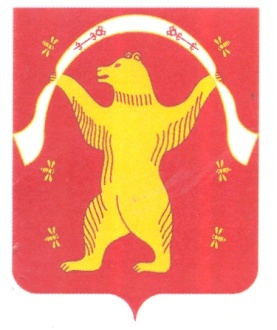 СОВЕТ СЕЛЬСКОГО ПОСЕЛЕНИЯ БОЛЬШЕШАДИНСКИЙ СЕЛЬСОВЕТ МУНИЦИПАЛЬНОГО РАЙОНА МИШКИНСКИЙ РАЙОНРЕСПУБЛИКА БАШКОРТОСТАН